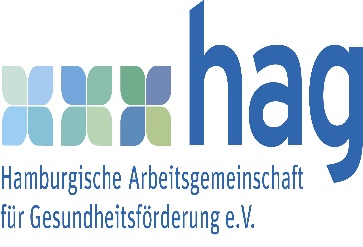 Dieses Projekt wird gefördert über die HAG aus Projektmitteln der Hamburger Krankenkassen (GKV) und der Sozialbehörde